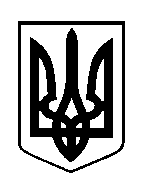 ШОСТКИНСЬКА РАЙОННА РАДАВОСЬМЕ СКЛИКАННЯПОСТІЙНА КОМІСІЯЗ ПИТАНЬ ОХОРОНИ НАВКОЛИШНЬОГО ПРИРОДНОГО СЕРЕДОВИЩА ТА АГРОПРОМИСЛОВОГО КОМПЛЕКСУ ___________________________________________________________________ ПРОТОКОЛ № 8засідання постійної комісіїм. Шостка                                                                                 20 грудня 2022 року	Сьогодні на засідання постійної комісії відсутній голова комісії Клєйншмідт Р.А. Запропонували обрати головуючого постійної комісії депутата Бєлясник П.М.	Прошу голосувати.Голосували «за» - одноголосноПОРЯДОК  ДЕННИЙ:Питання, що вносяться на розгляд сесії районної ради:Звіт про виконання плану роботи районної ради на 2022 рік.Доповідає: Єресь Діана Григорівна – головний спеціаліст сектору організаційної роботи виконавчого апарату Шосткинської районної ради.Про план роботи районної ради на 2023 рік.Доповідає: Єресь Діана Григорівна – головний спеціаліст сектору організаційної роботи виконавчого апарату Шосткинської районної ради.Планові питання та питання, що вносяться на розгляд постійної комісії в порядку контролю:Про план роботи постійної комісії на І півріччя 2023 року.Доповідає: Єресь Діана Григорівна – головний спеціаліст сектору   організаційної роботи виконавчого апарату Шосткинської районної ради.СЛУХАЛИ: Звіт про виконання плану роботи районної ради на 2022 рік.Доповідає: Єресь Діана Григорівна – головний спеціаліст сектору   організаційної роботи виконавчого апарату Шосткинської районної ради.Постійна комісія вирішила:Проєкт рішення з даного питання схвалити та рекомендувати голові районної ради внести на розгляд сесії районної ради.                            Голосували: «за» –  одноголосно.СЛУХАЛИ: Про план роботи районної ради на 2023 рік.Доповідає: Єресь Діана Григорівна – головний спеціаліст сектору організаційної роботи виконавчого апарату Шосткинської районної ради.Проєкт рішення з даного питання схвалити та рекомендувати голові районної ради внести на розгляд сесії районної ради.                            Голосували: «за» –  одноголосно.СЛУХАЛИ: Про план роботи постійної комісії на І півріччя 2023 року.Доповідає: Єресь Діана Григорівна – головний спеціаліст сектору організаційної роботи виконавчого апарату Шосткинської районної ради.Постійна комісія вирішила:Рішення прийняти (рішення додається)                            Голосували: «за» –  одноголосно.Голова постійної комісії                                                  П.М. Бєлясник Присутні депутати:Кулик А.В. , Юрченко В.М., Бєлясник П.М., Романчик Д.Г..Відсутні:Клєйншмідт Р.А. – військова служба,Якименко Я.Я. – військова служба,Зебницький А.О. – виробнича необхідність.Присутні:Єресь Д.Г. – головний спеціаліст сектору організаційної роботи виконавчого апарату районної ради.Сьогодні на Секретар постійної комісіїД.Г. Романчик